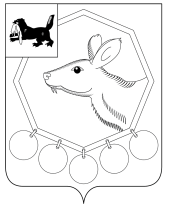 10.08.2021 № 167п/21РОССИЙСКАЯ ФЕДЕРАЦИЯИРКУТСКАЯ ОБЛАСТЬМУНИЦИПАЛЬНОЕ ОБРАЗОВАНИЕ «БАЯНДАЕВСКИЙ РАЙОН»АДМИНИСТРАЦИЯПОСТАНОВЛЕНИЕ О ВНЕСЕНИИ ИЗМЕНЕНИЙ В ПОСТАНОВЛЕНИЕ АДМИНИСТРАЦИИ МО «БАЯНДАЕВСКИЙ РАЙОН» ОТ 13.05.2019Г. № 94П/19 «О КОМИССИИ ПО СОБЛЮДЕНИЮ ТРЕБОВАНИЙ К СЛУЖЕБНОМУ ПОВЕДЕНИЮ МУНИЦИПАЛЬНЫХ СЛУЖАЩИХ АДМИНИСТРАЦИИ МУНИЦИПАЛЬНОГО ОБРАЗОВАНИЯ «БАЯНДАЕВСКИЙ РАЙОН» И УРЕГУЛИРОВАНИЮ КОНФЛИКТА ИНТЕРЕСОВ В соответствии с частью 4 статьи 14.1 Федерального закона от 2 марта 2007 года № 25-ФЗ "О муниципальной службе в Российской Федерации", Указом Президента Российской Федерации от 1 июля 2010 года № 821 "О комиссиях по соблюдению требований к служебному поведению федеральных государственных служащих и урегулированию конфликта интересов", со статьей 13.2 Закона Иркутской области от 15 октября 2007 года № 88-оз "Об отдельных вопросах муниципальной службы в Иркутской области", руководствуясь ст. ст. 33,48 Устава муниципального образования «Баяндаевский район»,ПОСТАНОВЛЯЮ:1. Внести изменение в Приложение 1 «О комиссии по соблюдению требований к служебному поведению муниципальных служащих администрации муниципального образования «Баяндаевский район» и урегулированию конфликта интересов» утвержденного Постановлением администрации МО «Баяндаевский район» от 13.05.2019г. № 94п/19 изложив в следующей редакции: «Председатель комиссии – Дмитров А.Л. – заместитель мэра МО «Баяндаевский район»;Заместитель председателя комиссии – Тыкшеева Л.С. – руководитель аппарата администрации муниципального образования «Баяндаевский район»Секретарь комиссии – Дудкин В.А. – главный специалист юридического отдела администрации муниципального образования «Баяндаевский район»Члены комиссии:1) Борошноева И.В. – начальник отдела экономики и охраны труда администрации муниципального образования «Баяндаевский район»;2) Миронова О.Л. – Начальник МКУ «Управление образования администрации муниципального образования «Баяндаевский район»;3) Шкелева Н.Г. – главный специалист архивного сектора администрации МО «Баяндаевский район»;4) Батхаев В.А. – Председатель Совета ветеранов муниципального образования «Баяндаевский район».»2. Опубликовать настоящее постановление в районной газете «Заря», а также на официальном сайте муниципального образования «Баяндаевский район» в информационно-телекоммуникационной сети «Интернет».3. Контроль за исполнением настоящего постановления оставляю за собой.Мэр МО «Баяндаевский район»А.П. Табинаев